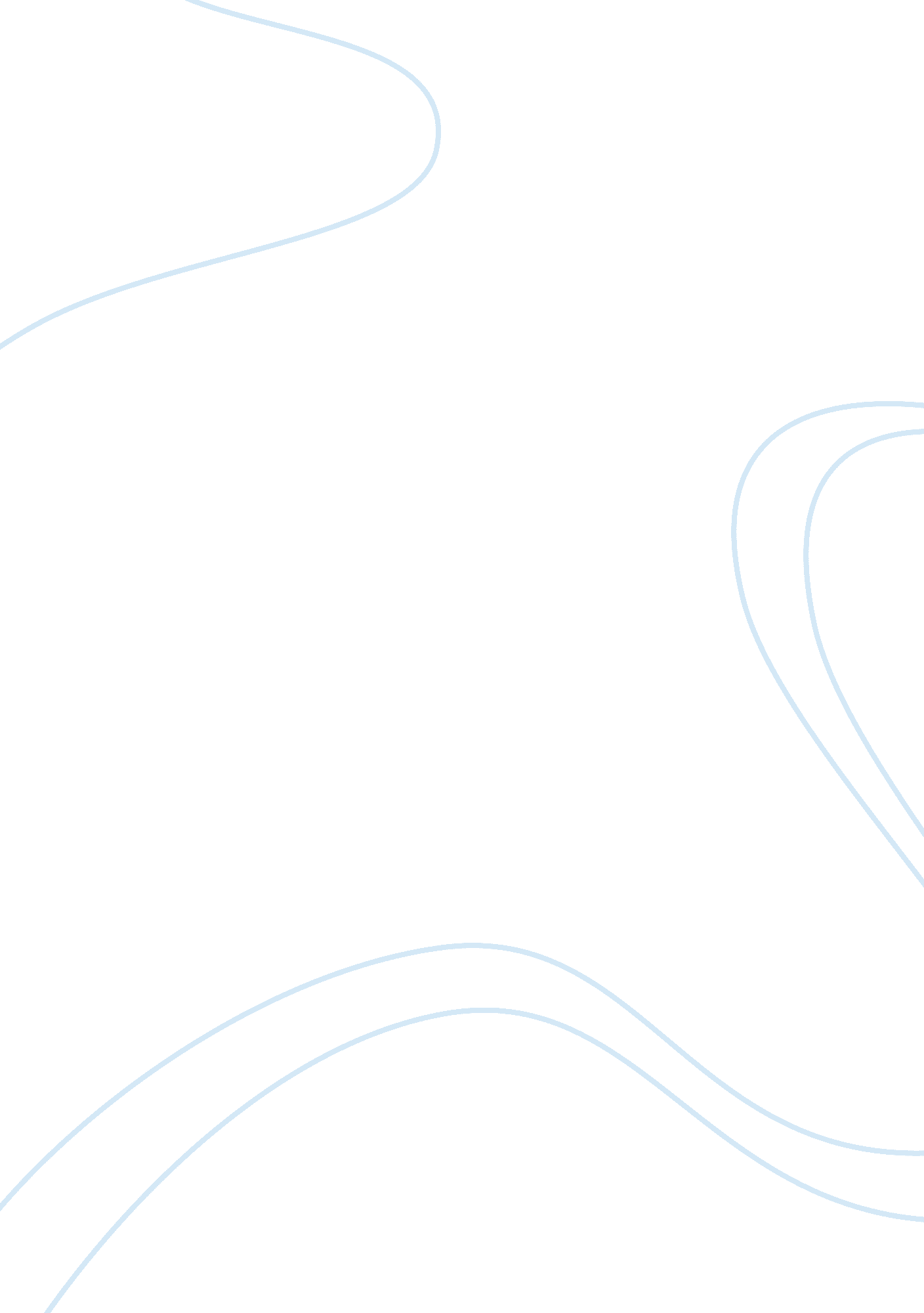 Comparison australia vs. asiaParts of the World, Europe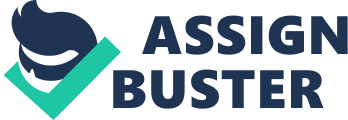 Comparing Australia and Asia The Australian Constitution guarantees freedom and forbids a state religion. Almost all Australians are Christians. The Church of England (Anglican Church) is the largest religious group, followed by the Roman Catholic, Methodist, and Presbyterian churches. All the world's major religions began in Aisa. Buddhism, Christianity, Confucianism, Hinduism, Islam, and Judaism. The history of these religions is traced in separate articles and in the RELIGION article. More Asians practice Hinduism than any other religion. Hinduism is the major faith in India and Nepal. There are many religions in India and China. Eighty-three percent of India's people are Hindus. Eleven percent are Muslims. The Muslims live in Bangladesh, Maldives, and Pakistan. There are a little bit of Buddhists in Sri Lanka. All the major religions in Asia are Buddhism, Hinduism, Islam, and Judaism. They all started at different times. Islam has the second most followers in Asia. Geographically it ranks as the most widespread religion on the continent. Asia has a lot of Muslims in Central and Southwest Asia. A lot of Indonesians also practice Islam. Buddhism is the chief religion of Southwest Asia and some followers are in the East, too. All of the different religions are in the Continents. Different people practice different religions. All of the religions are alike in that they follow the teachings of a main leader. They are different because the leaders are different. For example, Buddhism follows the teachings of Buddha and Christianity follows the teachings of Jesus Christ. 